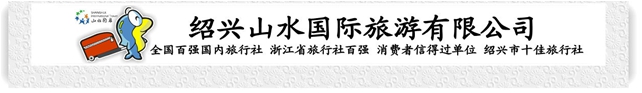 【赏花踏青】江西网红望仙谷（日景+夜景），绝美5A三清山，衢州大陈村三日游（含2早2正餐）( 1 号车)行程单行程安排集合站点费用说明购物点其他说明产品编号21711508152ET出发地绍兴市目的地江西省行程天数3去程交通汽车返程交通汽车参考航班无无无无无产品亮点★望仙谷,寻觅神仙踪迹,品味自然之美。★望仙谷,寻觅神仙踪迹,品味自然之美。★望仙谷,寻觅神仙踪迹,品味自然之美。★望仙谷,寻觅神仙踪迹,品味自然之美。★望仙谷,寻觅神仙踪迹,品味自然之美。D1D1行程详情各集散地集合车赴婺源(车程时间约6小时)，抵达后游览国家AAAA级景区【望仙谷】（赠送，含日景+夜景，门票挂牌140元，游览时间不少于4小时）：游【青云桥】这是一座单拱钢结构大桥，跨度 35 米。微拱桥因为弧度小，走在上面好像走平地一样，不知不觉中就来到了桥顶，有点“平步青云”的感觉，取这个好彩头， 就得名青云桥。【寻仙路】过了青云桥，再踏青云梯，从此鸿运当头。寻仙路，既有青石板路，也有峡谷栈道，顺应天然的地形， 曲折回转，蜿蜒在九牛峡谷之中。山里的步道从古至今用的都是这种很粗糙的毛石，具有防滑的作用，这也是我们古代工匠智慧的体现。【廊桥】是典型的江西风雨廊桥的形态。【三叠水】独特的叠水景观--三叠水。峡谷里的水自上流下，遇上了高高低低、长长短短的石阶，就产生了形式不同、水量不同、水声各异的叠水景观。晚上安排入住休息。用餐早餐：×     午餐：×     晚餐：×   住宿玉山D2D2行程详情早餐后游览世界自然遗产地——【水墨丹青•三清山】（门票挂牌120元，游览时间不少于5小时，需自理：景区索道上下行125元/人）：三清山古有“天下无双福地”、“江南第一仙峰”之称，三清山位于江西上饶东北部，主峰玉京峰海拔1819.9米，雄踞于怀玉山脉群峰之上。三清山因玉京、玉虚、玉华三座山峰高耸入云，宛如道教玉清、上清、太清三个最高境界而得名。 三清山风景名胜区旅游资源丰富，规模宏大，种类齐全，景点众多，景区总面756.6平方公里，三清山东险西奇、北秀南绝，兼具“泰山之雄伟、华山之峻峭、衡山之烟云、匡庐之飞瀑”的特点，奇峰异石、云雾佛光、苍松古树、峡谷溶洞、溪泉飞瀑、古代建筑、石雕石刻各具特色，维妙维肖，形态逼真。游自然景观最奇妙的【南清园景区】[司春女神]、[巨蟒出山] [一线天]等绝景。走世界最高最长、海拔1600米的高空栈道，观【西海岸景区】【阳光海岸景区】，在悬崖绝壁之上的栈道闲庭信步，远观壮阔云海、连绵群峰、幽深峡谷，气象非凡。用餐早餐：占床含早     午餐：×     晚餐：含晚   住宿江山D3D3行程详情早餐后参观【中国蜂蜜博物馆】（参观时间不多于2小时）。用餐早餐：占床含早     午餐：含午     晚餐：×   住宿无名称回程上车时间单价(元/人)回程上车时间单价(元/人)上虞火车站广场公交车站√06:000-0绍兴城东体育中心门口（东门）√07:000-0柯桥蓝天大剧院门口√06:200-0诸暨开元大酒店门口√08:000-0费用包含1.赠送项目：旅游帽1.赠送项目：旅游帽1.赠送项目：旅游帽费用不包含旅游意外险，其它餐费，三清山索道125元、浴帘瀑布景交30元请报名时现付门店，及个人消费等旅游意外险，其它餐费，三清山索道125元、浴帘瀑布景交30元请报名时现付门店，及个人消费等旅游意外险，其它餐费，三清山索道125元、浴帘瀑布景交30元请报名时现付门店，及个人消费等项目类型描述停留时间参考价格中国蜂蜜博物馆购物点名称:   中国蜂蜜博物馆   主要商品:    蜂蜜预订须知30人以上成团，如未成团提前三天通知，敬请谅解！ ★收客对象：年龄要求45周岁以上身体健康的游客。温馨提示■温馨提示：本产品价格会根据实际成本变化作相应调整，同一团队会出现价格差异现象，以每位游客预定产品时的价格为该客人最终价格！■保险信息1.“安全出行 文明旅游”旅途中请自觉遵守社会公德，尊重当地习俗。